Откройте для себя Армению, страну, где каждый поворот дороги ведет к новому открытию. В этой удивительной стране солнца и гор вы найдете уникальное сочетание древней истории и современности. Здесь, в гармонии с природой, раскинулись величественные монастыри, которые словно венцы украшают горные вершины, и таинственные храмы, хранящие эхо прошлых веков.Армения ждет вас, чтобы подарить незабываемые впечатления и открыть перед вами свои сокровища. Это страна, которая оставит в вашем сердце яркие воспоминания и желание возвращаться снова и снова.ПРОГРАММА1 день  Прилет в ЕреванИтак, наше путешествие начинается! После встречи в аэропорту Еревана, отправляемся в отель. Сегодня свободный день. Ночь в Ереване.2 день  Эчмиадзин. ЗвартноцНедалеко отъехав от столицы, посетим городок Эчмиадзин- центр армянской апостольской церкви. Здесь находится престол Верховного Патриарха Католикоса всех Армян. Эчмиадзин входит в список Всемирного наследия ЮНЕСКО как один из древнейших христианских храмов мира! На обратном пути окунемся в атмосферу раннего армянского средневековья. Перед нами предстанет храм Звартноц, руины которого были обнаружены во время раскопок 1901-1907 годов. Ночь в Ереване3 день  Хор Вирап. Нораванк. Винная дегустация«Гвоздь программы»- Арарат откроется нам во всей красе! Не секрет, что многие едут в Армению именно из-за этой священной библейской горы, и начинают знакомство со страной именно с монастыря у подножия- Хор Вирапа. Но мы приберегли легендарное пристанище Ноя «на десерт», и вот, наконец, оказавшись почти на границе с Турцией, сможем лицезреть склоны Арарата воочию.	В ущелье реки Арпа среди красных скал посетим еще одно удивительное место- монастырь Нораванк. Храм 13-14 века отличается необычной архитектурой и является к тому же усыпальницей армянских князей. Ну а после насыщенного дня будем делиться впечатлениями во время экскурсии по винному заводу. Дегустация армянского вина, само собой, также предполагается! Ночь в Ереване.4 день  Севан. СеванованкЭтот день сулит нам захватывающие дух  приключения! Направляемся на озеро Севан- жемчужину Армении и второе крупнейшее высокогорное озеро Евразии. Это чудо природы находится на высоте 1916 метров над уровнем моря. Здесь есть чему восхититься: богатейшую природу Севана охраняют Национальный парк и заповедники. Поднимемся на вершину полуострова Ахтамар, легенду о происхождении которого так любят рассказывать местные. Погуляем, наслаждаясь видами Севанского монастыря и просторами озера.Ночь в Ереване.С 15/11 по 01/03 программа может быть изменена на (по погодным условиям)Севан. Цахкадзор. КечарисПервым пунктом нашего путешествия станет Цахкадзор – городок, который превращается в зимний рай для любителей горных лыж. Снежные склоны этого курорта привлекают тысячи путешественников из разных уголков мира, создавая мозаику культур и языков. Здесь же, среди белоснежных вершин, вдохновение черпал великий Осип Мандельштам, отдавая дань красоте местных пейзажей в своих стихах. Желающие смогут прокатиться на канатной дороге (оплата билетов на месте).Прикоснитесь к вековым традициям в монастырском комплексе Кечарис, где каждый камень дышит историей. Это место, где время словно замирает, даря каждому гостю мир и уверенность в завтрашнем дне.Продолжая наше путешествие, вас ждет встреча с самим сердцем Армении – озером Севан. Оно словно драгоценный камень уткнулось в горный ландшафт, отражая в своих водах всё небо. Озеро Севан, самое большое высокогорное озеро в регионе, является истинным чудом природы, где каждый может ощутить себя частью величественного и неповторимого Кавказа.5 день  Гарни. ГегардСегодня продолжим знакомство с древними храмами Армении. По дороге сделаем остановку в излюбленном всеми туристами месте для фото- возле Арки Чаренца. Необычна архитектурная композиция тем, что с арки открывается великолепный вид на гору Арарат. Сделаем умопомрачительные фото и поедем знакомиться с легендарными храмами.  Начнем с языческого Гарни. Увидим древнейший и единственный в стране храм эпохи эллинизма, посвященный Богу Солнца. Построенный в греческом стиле он занимает господствующий над глубоким ущельем треугольный мыс, огибаемый рекой Азат с двух сторон. Сама окружающая территория невероятно красива. Греко-римская баня с мозаикой из 30.000 кусков натуральных камней, а также руины королевского дворца, перенесут вас в 3-й век н.э.А после этого нас ждут захватывающие дух горные ущелья, на скальных выступах которых расположен монастырь Гегард. В переводе означающего «святое копье» в честь хранившегося в нем долгое время того самого копья, которым пронзили распятого Христа. Копье сейчас находится в музее Св. Эчмиадзина). Храм находится высоко в горах в живописном ущелье реки Гохт. Это шедевр армянского средневекового зодчества. Он представляет собой комплекс, состоящий из главной церкви, двух пещерных церквей и усыпальницы. В первом пещерном храме из скалы бьет холодный родник. Считается, что его святая вода исцеляет от болезней и дает красоту. Монастырь Гегард занесен в списки Всемирного наследия ЮНЕСКО (лист 2000). Удивительное место, поражающее своей красотой и умиротворенностью! Ночь в Ереване6 день  свободный день Сегодня у нас свободный день в Ереване! Здесь еще столько всего можно посмотреть: поужинать в настоящем армянском ресторане, купить памятные сувениры и вкусняшки, а может быть, кто-то захочет насладиться закатом с высшей точки Ереванского Каскада… Или вечером послушать джазз (забронируйте заранее столик в джазз клубе, когда будете гулять по городу).  Ночь в Ереване7 день  Вылет из Еревана Сегодня освобождаем номера и прощаемся с гостеприимной и удивительной Арменией. Трансфер в аэропорт.ВНИМАНИЕ! АКТУАЛЬНЫЙ ПОРЯДОК ЭКСКУРСИЙ будет указан в ВАУЧЕРЕ ПЕРЕД НАЧАЛОМ ПОЕЗДКИ!!Примечание: Компания Travel Bee  не несет ответственность за  погодные условия и режим работы экскурсионных объектов и может внести некоторые изменения в программу, а именно:- замена экскурсий на аналогичные - изменение дней проведения экскурсий- объединение экскурсий в случае невозможности оказания какого-либо пункта по вине погодных или технических условийПроведение экскурсий возможно на русском и английском языке
Окончание экскурсий в центре города (трансфер к началу экскурсий осуществляется)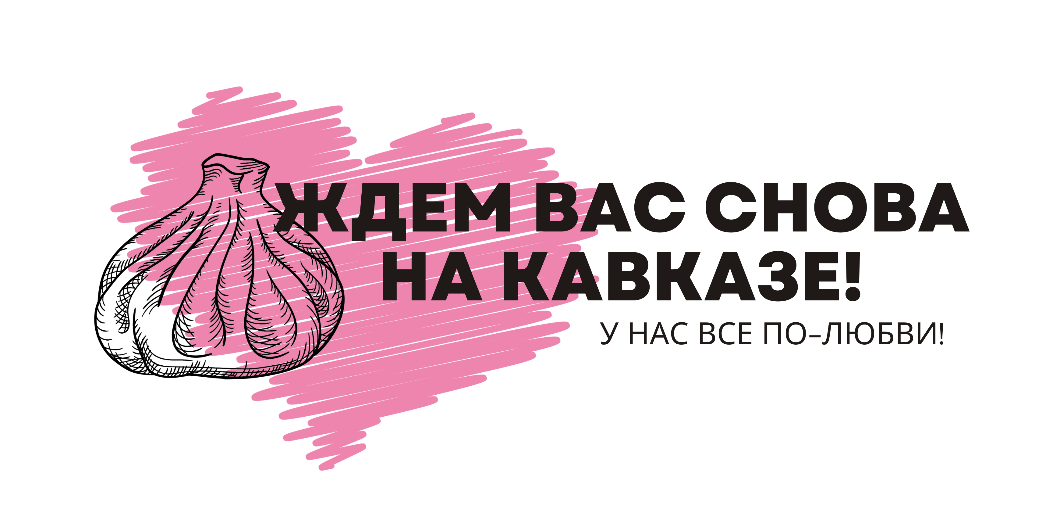 Цена тура на человека при двухместном размещении 480 $ 
при одноместном размещении 685 $ 
при трехместном размещении  460 $ В стоимость тура входит:Транспортное обслуживаниеТрансфер аэропорт – отель - аэропортОбслуживание квалифицированного гидаПроживание в гостиницах 3-4*  с завтраком (в одном из списка или аналогичном)Ереван - Konyak hotel 4*, Comfort Hotel 3*Все экскурсии и входные билеты, указанные в туреДегустация вина !!! экскурсии Гарни. Гегард. Севан. Севановнак могут быть объединены Билеты на канатную дорогу в Цахкадзоре не входят в стоимость – оплачиваются на местеВ стоимость не входит:Авиабилеты, Страховка,  Персональные расходы. Обеды (если не прописаны, что входят в стоимость) – заказ и оплата на месте (перед экскурсией!)